Name:____________________________________________________  Period:______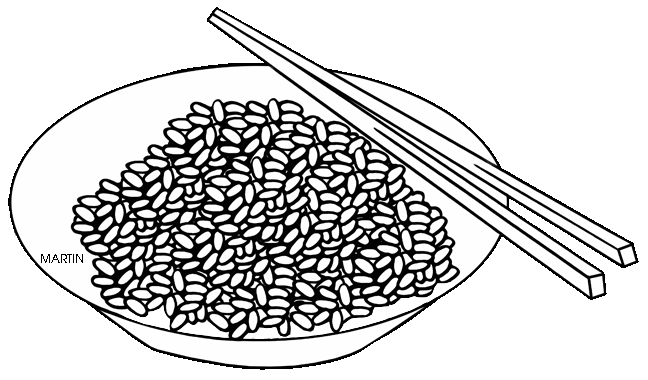 Grains, Legumes, Potatoes Types Rice			Rice StorageCooking TechniquesPasta IngredientsHow is pasta named? ____________________________How does the shape determine what sauce to use?Cooking PastaTypes of Grains		How to receive, store and handle potatoesTypes of Potatoes		What are the four types of Legumes?Tips for Storing and Cooking Legumes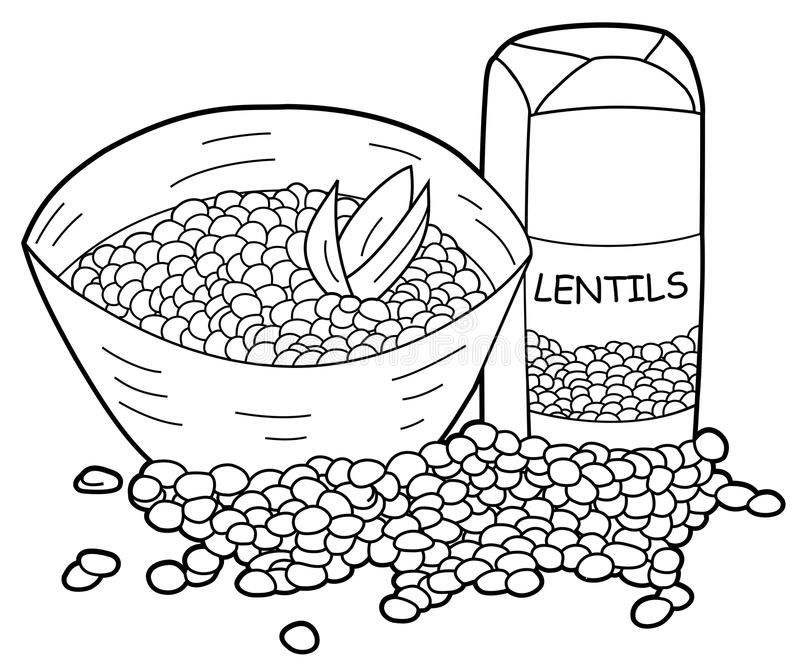 Long GrainMedium GrainShort GrainWhole GrainConvertedWhite RiceBrown RiceAfter CookingBefore CookingYieldBoilingSteamingBraising or PilafRisottoBakedFlourLiquidTechniqueAl DenteUndercookingYieldQuinoaMilletBarley, Farro, SpeltCornHominyChoosing potatoesStorageBefore UseAfter CuttingStarchyExampleUseWaxyExampleUseAll-PurposeExampleUse1234PurchasingPrep for Dry BeansEffects of Acid on BeansStorage